Печатное средство массовой информации органов местного самоуправления муниципального образования Войсковицкое сельское поселение Гатчинского муниципального района Ленинградской области – печатное изданиеАДМИНИСТРАЦИЯ ВОЙСКОВИЦКОГО СЕЛЬСКОГО ПОСЕЛЕНИЯГАТЧИНСКОГО МУНИЦИПАЛЬНОГО РАЙОНАЛЕНИНГРАДСКОЙ ОБЛАСТИП О С Т А Н О В Л Е Н И Е 04.02.2022 г.                                                                                                  №14Об утверждении перечня проектов по поддержке развития общественной инфраструктуры муниципального значения на 2022 годВ соответствии с Правилами предоставления субсидий местным бюджетам из областного бюджета Ленинградской области, утвержденными Постановлением Правительства Ленинградской области от 20 июля 2016 года № 257 и постановлением Правительства Ленинградской области от 14.11.2013г №399 «Об утверждении государственной программы Ленинградской области «Устойчивое общественное развитие в Ленинградской области», руководствуясь Уставом МО Войсковицкое сельское поселение, администрация Войсковицкого сельского поселения П О С Т А Н О В Л Я Е Т:Утвердить перечень проектов муниципального образования Войсковицкое сельское поселение Гатчинского муниципального района Ленинградской области по поддержке развития общественной инфраструктуры муниципального значения на 2022 год согласно приложению к настоящему постановлению.Настоящее постановление подлежит официальному опубликованию и размещению на официальном сайте муниципального образования.Глава администрацииВойсковицкого сельского поселения                                                    Е.В. ВоронинПриложениек постановлению администрации № 14 от 14.02.2022 г.Учредитель: Совет депутатов Войсковицкого сельского поселения и администрация Войсковицкого сельского поселенияПредседатель редакционного совета -  Воронин Евгений ВасильевичАдрес редакционного совета и типографии: Ленинградская область, Гатчинский район, п. Войсковицы, пл. Манина, д.17, тел/факс 8(81371) 63-560, 63-491, 63-505   официальный сайт: войсковицкое.рфБесплатно. Тираж 15 экз.Войсковицкий Вестник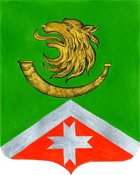 04 февраля 2022 года №104Перечень проектов муниципального образования Войсковицкое сельское поселениеПеречень проектов муниципального образования Войсковицкое сельское поселениеПеречень проектов муниципального образования Войсковицкое сельское поселениеПеречень проектов муниципального образования Войсковицкое сельское поселениеПеречень проектов муниципального образования Войсковицкое сельское поселениеПеречень проектов муниципального образования Войсковицкое сельское поселениеПеречень проектов муниципального образования Войсковицкое сельское поселениеПеречень проектов муниципального образования Войсковицкое сельское поселениеПеречень проектов муниципального образования Войсковицкое сельское поселениеПеречень проектов муниципального образования Войсковицкое сельское поселениеПеречень проектов муниципального образования Войсковицкое сельское поселениеГатчинского муниципального района Ленинградской областиГатчинского муниципального района Ленинградской областиГатчинского муниципального района Ленинградской областиГатчинского муниципального района Ленинградской областиГатчинского муниципального района Ленинградской областиГатчинского муниципального района Ленинградской областиГатчинского муниципального района Ленинградской областиГатчинского муниципального района Ленинградской областиГатчинского муниципального района Ленинградской областиГатчинского муниципального района Ленинградской областиГатчинского муниципального района Ленинградской областипо поддержке развития общественной инфраструктуры муниципального значения 2022 годпо поддержке развития общественной инфраструктуры муниципального значения 2022 годпо поддержке развития общественной инфраструктуры муниципального значения 2022 годпо поддержке развития общественной инфраструктуры муниципального значения 2022 годпо поддержке развития общественной инфраструктуры муниципального значения 2022 годпо поддержке развития общественной инфраструктуры муниципального значения 2022 годпо поддержке развития общественной инфраструктуры муниципального значения 2022 годпо поддержке развития общественной инфраструктуры муниципального значения 2022 годпо поддержке развития общественной инфраструктуры муниципального значения 2022 годпо поддержке развития общественной инфраструктуры муниципального значения 2022 годпо поддержке развития общественной инфраструктуры муниципального значения 2022 год№ пп
(Целевой показатель)Муниципальный район (ГО), муниципальное образованиеПланируемое распределение средств (характеристика проекта, в т. ч. наименование муниципального учреждения, адрес, направление расходов)Планируемое распределение средств (характеристика проекта, в т. ч. наименование муниципального учреждения, адрес, направление расходов)Срок реализации (год завершения)Доля софинансирования (%)Стоимость реализации проекта, рублейСтоимость реализации проекта, рублейСтоимость реализации проекта, рублейАвтор обращения
(ФИО)Код КБК (РзПРз)№ пп
(Целевой показатель)Муниципальный район (ГО), муниципальное образованиеПланируемое распределение средств (характеристика проекта, в т. ч. наименование муниципального учреждения, адрес, направление расходов)Планируемое распределение средств (характеристика проекта, в т. ч. наименование муниципального учреждения, адрес, направление расходов)Срок реализации (год завершения)Доля софинансирования (%)всегоза счет средств ОБза счет средств МБАвтор обращения
(ФИО)Код КБК (РзПРз)123345678910Войсковицкое сельское поселение1 368 421,061 300 000,0068 421,061Войсковицкое сельское поселениеВыполнение работ по ремонту дворовой территории многоквартирного дома по адресу: Ленинградская область, Гатчинский район, п. Войсковицы ул. Молодежная дом № 4Выполнение работ по ремонту дворовой территории многоквартирного дома по адресу: Ленинградская область, Гатчинский район, п. Войсковицы ул. Молодежная дом № 420225%526 315,79500 000,0026 315,79Бездетко Т.В.6030503 7И802S43101Войсковицкое сельское поселениеВыполнение работ по ремонту дворовой территории многоквартирного дома по адресу: Ленинградская область, Гатчинский район, п. Войсковицы ул. Молодежная дом № 4Выполнение работ по ремонту дворовой территории многоквартирного дома по адресу: Ленинградская область, Гатчинский район, п. Войсковицы ул. Молодежная дом № 420225%842 105,27800 000,0042 105,27Коняев С.В.6030503 7И802S4310